ТАВРІЙСЬКИЙ НАЦІОНАЛЬНИЙ УНІВЕРСИТЕТІМЕНІ В. І. ВЕРНАДСЬКОГОНАКАЗ«____» ________ 20___р.                     м. Київ              		              № ____Про внесення змін             до облікових документівМихайленко М. М.У зв’язку з укладенням шлюбу/розірванням шлюбу/зміною імені та та/ або/прізвища Михайленко Марії Михайлівни, студентки ___ курсу, першого (бакалаврського) / другого (магістерського) / третього (освітньо-наукового) рівня вищої освіти, доктор філософії, навчально-наукового інституту ________/ загальнов.каф.фіз.вих., денної/заочної форми навчання, освітня програма __________, спеціальність _________ спеціалізація (зазначається за наявності)______________
НАКАЗУЮ:Внести відповідні зміни в усі облікові документи Михайленко М. М. змінивши у них прізвище/ ім'я  МИХАЙЛЕНКО на ТЕРЕЩЕНКО.Підстави: заява Михайленко М. М. від _________р.;копія свідоцтва про шлюб/про розірвання шлюбу/про зміну імені від _________ р. серія _____ № _______;копія паспорта від ___________ р. № ___________.Ректор				            		    		  Валерій БОРТНЯКПРОЄКТ НАКАЗУ ВНОСИТЬ:директор навчально-науковогоінституту / зав.загальновузівської кафедри               ______________________    	ПОГОДЖЕНО:Проректор з навчальної роботи				Володимир НОЖЕНКОГоловний бухгалтер						Олена ТОПЧИЙНачальник юридичного відділу				Вадим РИКОВНачальник відділу кадрів					Михайло ВАКУЛІКДиректор навчально-наукового центруміжнародної освіти (для іноземців)	Людмила АСОЯНРозрахунок розсилки з додатками:1. Відділ бухгалтерського обліку та звітності   2. Інформаційно-обчислювальний центр3. Навчально-науковий інститут  __________/ЗВК4. Юридичний відділ5. Навчальний відділНадруковано в 1 примірникуна 1 сторінці/кахВиконавець: ______________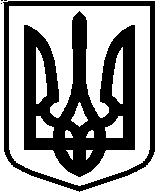 